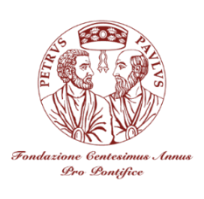 INTERNATIONAL "ECONOMY AND SOCIETY" AWARDANNOUNCEMENT OF THE COMPETITIONSIXTH EDITION - YEAR 2023To promote knowledge of the Social Doctrine of the Catholic Church, the Centesimus Annus- Pro Pontifice Foundation (FCAPP) has announced a prize worth 20,000 euro for publications in economic and social fieldsThe award is biennial; allocations will take place in 2023.Publication requirementsThe prize will be awarded to a publication issued after 2017. The prize-winning work must be distinguished by its original contribution towards explaining, developing or applying the Church's social doctrine in today’s context, be rigorous and of notable quality. The Centesimus Annus Pro Pontifice Foundation intends to reward contributions that are easily understood by the general public and express with prophetic force a Christian commitment in economic and social activity. The jury will consider entries published in French, English, Italian, Portuguese, Spanish, German and Polish. If there is more than one winner, the prize will be divided among them equally.Reporting of candidatesApplications must be submitted by May 22nd 2022.Centesimus Annus - Pro Pontifice FoundationInternational Award SecretariatCortile San Damaso, 00120 Vatican Citycentannus.award@foundation.va